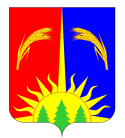 АДМИНИСТРАЦИЯЮРЛИНСКОГО МУНИЦИПАЛЬНОГО РАЙОНА ПОСТАНОВЛЕНИЕот   29.12.2014 г.                                                                              № 940В соответствии постановлением Администрации Юрлинского муниципального района от 10.10.2011 № 551 «Об утверждении Порядка разработки и утверждения административных регламентов предоставления муниципальных услуг в Юрлинском муниципальном районе», Администрация Юрлинского муниципального района ПОСТАНОВЛЯЕТ:Внести следующие изменения в административный регламент по предоставлению муниципальной услуги «Предоставление поддержки начинающим крестьянским (фермерским) хозяйствам» утвержденным постановлением Администрации Юрлинского муниципального района от 31.07.2013 г. № 510:Раздел 1. «Общие положения» дополнить следующими абзацами:«Заявители вправе получить муниципальную услугу через краевое государственное автономное учреждение «Пермский краевой многофункциональный центр предоставления государственных и муниципальных услуг» (далее - МФЦ) в соответствии с соглашением о взаимодействии, заключенным между МФЦ и органом, предоставляющим муниципальную услугу (далее – соглашение о взаимодействии), с момента вступления в силу соглашения о взаимодействии.Информация о местонахождении, справочных телефонах и графиках работы филиалов МФЦ содержится на официальном сайте МФЦ: http://mfc.permkrai.ru./.»;пункт 2.4 изложить в следующей редакции:«Срок предоставления муниципальной услуги составляет 40 дней со дня поступления заявления в организацию, предоставляющую муниципальную услугу.»;в пункте 2.5  слова «- Постановлением Администрации Юрлинского муниципального района от 17.05.2013 г. № 299 «Об утверждении районной целевой программы «Развитие сельского хозяйства на территории Юрлинского муниципального района на 2013 год» на слова «- Постановление Администрации Юрлинского муниципального района от 22.04.2014 г. № 270 «Об утверждении муниципальной программы  «Развитие сельского хозяйства на территории Юрлинского муниципального района»;1.4. после пункта 2.6.10. добавить пункты следующего содержания:«2.6.10.1 если планом по созданию и развитию хозяйства предполагается создание производственных объектов, в случаях, предусмотренных Градостроительным кодексом Российской Федерации, глава крестьянского (фермерского) хозяйства дополнительно представляет следующие документы:копия проектной (проектно-сметной) документации на создание производственных объектов;копия положительного заключения государственной экспертизы;2.6.10.2 выписка из банковского счета главы крестьянского (фермерского) хозяйства, заверенная кредитной организацией, подтверждающая наличие собственных денежных средств в размере не менее 10 процентов стоимости каждого наименования приобретений, указанных в бизнес-плане и плане расходов.»;абзац 2 пункта 2.7 изложить в новой редакции:«В случае если глава крестьянского (фермерского) хозяйства, претендующий на получение гранта начинающему фермеру, не представил по собственной инициативе документы, указанные в пунктах 2.6.2, 2.6.7 настоящего регламента, уполномоченный орган посредством межведомственного запроса, в том числе в электронной форме с использованием единой системы межведомственного электронного взаимодействия и подключаемых к ней региональных систем межведомственного электронного взаимодействия, запрашивает и получает от Управления Федеральной налоговой службы по Пермскому краю необходимую информацию.»;пункт 2.11. изложить в новой редакции: «Перечень услуг, которые являются необходимыми и обязательными для предоставления муниципальной услуги: копии документов, подтверждающих использование гранта на цели, установленные пунктом  2.10.1 настоящего Регламента;копия проектной (проектно-сметной) документации на создание производственных объектов;копия положительного заключения государственной экспертизы;выписка из банковского счета главы крестьянского (фермерского) хозяйства.»;в абзаце 2 пункта 2.14 цифру «30» заменить на цифру «15»;в пункт 2.17 дополнить следующими показателями доступности и качества муниципальной услуги:«- уровень удовлетворенности граждан Российской Федерации качеством предоставления муниципальной услуги не менее 90 процентов;- снижение среднего числа обращений представителей бизнес-сообщества в орган, предоставляющий муниципальную услугу для получения одной муниципальной услуги, связанной со сферой предпринимательской деятельности, к 2014 году-до 2-х.»;1.9. приложение 1 изложить в новой редакции согласно приложения.Опубликовать настоящее постановление в информационном бюллетене «Вестник Юрлы» и разместить на официальном сайте администрации района   в информационно-телекоммуникационной сети «Интернет».3. Контроль за исполнением настоящего Постановления возложить на  заместителя главы администрации района по экономическому развитию и управлению ресурсами Н.А. Мелехину.Глава района – глава Администрации района                                                   Т.М.МоисееваПриложение к постановлению Администрации Юрлинскогомуниципального районаот ____________________ № _____ЗАЯВКАна предоставление гранта на создание и развитиекрестьянского (фермерского) хозяйстваС условиями Правил расходования субсидий бюджетам муниципальных районов (городских округов) Пермского края из бюджета Пермского края в рамках реализации отдельных мероприятий муниципальных программ развития сельского хозяйства ознакомлен и согласен.Достоверность представленной в настоящей заявке информации гарантирую.Согласен на передачу и обработку моих персональных данных в соответствии с законодательством Российской Федерации.ФИО главы крестьянского (фермерского) хозяйстваДанные о регистрации заявки:Должность лица, принявшего заявку, подпись, ФИОО внесение изменений в административный регламент по предоставлению муниципальной услуги «Предоставление поддержки начинающим крестьянским (фермерским) хозяйствам»ФИО главы крестьянского (фермерского) хозяйства, гражданство, адрес постоянного места жительства, паспортные данныеДата государственной регистрации крестьянского (фермерского) хозяйстваМесто государственной регистрации крестьянского (фермерского) хозяйстваОбразование главы крестьянского (фермерского) хозяйства, в том числе дополнительное по сельскохозяйственной специальностиТрудовой стаж главы крестьянского (фермерского) хозяйства в сельском хозяйстве, в том числе как гражданина, ведущего личное подсобное хозяйствоКонтактный телефонОсуществляемый вид деятельностиНаличие оснащенных производственных помещенийПлощадь оснащенных производственных помещений, кв. мНаличие сельскохозяйственной техники (указать вид), единицНаличие сельскохозяйственных животных (указать вид), головСредняя численность работников за предшествующий календарный год, чел.Выручка от реализации товаров (работ, услуг) без учета налога на добавленную стоимость или балансовая стоимость активов (остаточная стоимость основных средств и нематериальных активов) за предшествующий календарный год, руб.Наличие договоров, в том числе предварительных, о реализации сельскохозяйственной продукции на сумму более 30 тысяч рублейСумма запрашиваемого гранта, тыс. руб.“”201г.//“”201г.//